CALENDRIER DES ACTIVITÉS 2017 -  2018 (suite)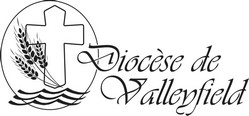 Diaconat permanentCALENDRIER DES ACTIVITÉS 2017 -  2018HORAIRESUJETSORGANISATEURSOBJECTIFS VISÉS21 octobre 2017Centre diocésain 9h30 à 15h00Thème: Comment redynamiser le 	diaconat: Identité; 	intégration; InterpellationPersonne ressource:	Daniel Cadrin, opLieu: 	Réfectoire du 	Centre diocésainResponsable:Jacques Pelletier et Robert GirardDiscussionPartage et échangePrièresAutres25 novembre 2017Centre diocésain9h30 à 15hThème: Comment redynamiser le 	diaconat, (SUITE):	Identité; intégration;	interpellationPersonne ressource:	Daniel Cadrin, opLieu: 	Réfectoire du 	Centre diocésainResponsables:Jacques Pelletier et Robert GirardDiscussionPartage et échangePrièresAutres13 janvier 201816h00 à 21h00Souper fraternel de la nouvelle année avec Mgr Simard (apporter vin)Lieu: Presbytère Les CèdresResponsables:Robert et Francine GirardAccueilEucharistieSouperFraterniser, partager et se divertirFavoriser l’alternance au niveau du diacre d’officeHORAIRESUJETSORGANISATEURSOBJECTIFS VISÉS27 janvier 2018Centre diocésain9h30 à 15hSujet: Le tournant 	missionnairePersonne ressource:	André LafleurLieu: 	Réfectoire du 	Centre diocésainResponsable:Robert GirardJacques PelletierDiscussion, exposéPartage et échangePrièresComment s’y prendre pour mieux faire connaître Jésus-ChristPrières3 Mars 2018Centre diocésain9h30 à 15hSujet:	Le tournant 	missionnaire (suite)Personne ressource:	André Lafleur	Lieu: 	Réfectoire du 	Centre diocésainResponsable:Robert Girard Jacques PelletierDiscussion, exposéPartage et échangeComment s’y prendre pour mieux faire connaître Jésus-ChristPrières25 Mai 2018, 19h3026 et 27 mai Départ le 27 mai  à 13h00Retraite diaconaleLieu:	Sœurs Sainte-Croix	PierrefondsPrédicateur: à déterminerComité du diaconatRonald HamelinPrédicationMoments de silencePardonCélébrationAdoration / prièresÉvaluation et remise du calendrier des activités 2018-2019Conseil diocésain du diaconat permanent :Membres :	Robert Girard,d.p.		Francine Gauthier Girard		Ronald Hamelin,d.p.		Jacques Pelletier, d.p.		Suzanne LupienSecrétaire pour Diaconat permanent		Lise Simoneau 		tél: 450-373-8122, poste 247 		courriel: chancellerie@diocesevalleyfield.org 